Ұйымдастырылған оқу-әрекетінің технологиялық картасы Технологическая карта организованной учебной деятельности Білім беру саласы / Образовательная область: ПознаниеБөлімдері/Раздел: Основы математики                                                                                                                      Тақырыбы / Тема: «Квадрат. Длинный – короткий. Слева- справа»Мақсаты/ Цели: Формирование навыков узнавать и называтьгеометрическую фигуру – квадрат.Міндеттер/Задачи: Познакомить с геометрической фигурой – квадрат. Продолжать умение сравнивать два контрастных по длине предмета (короткий - длинный). Учить ориентироваться на листе бумаги (слева - справа). Развивать умение обследовать квадрат осязательно-двигательным путем; обводить квадрат по точкам, понимать, что квадраты могут быть разного размера (большой - маленький). Воспитывать доброжелательность, чувство взаимопомощи.Қос тілдік компонент / Билингвальный компонент: төртбұрыш – квадрат.Сздіктің жұмысы / Словарная работа:   квадрат.Технологиялық қамтамасыз ету / Технологическое обеспечение:  квадрат (большой - маленький), игрушка Мишка, Игровизоры Воскобович с заданиями,  карандаши красного и синего цвета на каждого ребенка, карточки.Күтілетін нәтиже/ Ожидаемый результат:                                                       Жаңғыртады/Воспроизводят: называют геометрические фигуры-квадрат, круг, треугольник.Түсінеді/ Понимают: в чем отличие геометрической фигуры- квадрат.                                                        Қолданады/ Применяют:   находят предметы в окружающей обстановке похожие на геометрические фигуры, умение определять расположение: слева-справа.Тәсілдер кезендері./Этапы деятельностиТәрбиешінің іс- әрекеті./ Действия воспитателяБалалардың іс –әрекеті/Действия детейУчет Кіріспе  бөлім / Вводная часть 1.  Организационный момент:Сообщение темы занятия. Сюрпризный момент.Звучит рев медведя. - Кто же это ревет? Кажется, он ревет где-то в нашей группе, давайте его поищем.- Ой, а к  нам Мишка что-то принес и достает из коробки геометрическую фигуру - квадрат.Мишка просит вспомнить какие геометрические фигуры вы уже знаете?- А вы хотите познакомиться с новой геометрической фигурой?Загадка - отгадка:                       Кто в лесу глухом живёт, Неуклюжий, косолапый? Летом ест малину, мёд,А зимой сосёт он лапу.Дети проявляют интерес.Называют геометрические фигуры: круг, треугольникНегізгі  бөлім /           Основная часть1. Введение в тему Открытие нового знания.Рассматривание геометрической фигуры -квадрат.- Ребята, давайте проведем пальчиком по стрелкам, как показано на рисунке. Красным карандашом обведем по точкам большой квадрат, а синим – маленький квадрат.- Какой квадрат обвели красным карандашом?- А какой квадрат обвели синим карандашом?- Как называется геометрическая фигура, которую вы обвели?Словарная работа: квадрат.Билингвалъный компонент: квадрат - төртбұрыш.Сравнение двух контрастных по длине предмета (короткий - длинный).Привлекаю внимание детей к рисунку и говорю, что это две сестры, они очень похожи, и только самые внимательные дети смогут назвать и найти различия между сестрами.- Чем они отличаются? Динамическая минутка.Задание на ориентировку на листе бумаги - Мишка радуется, что загадка о нем. Мишка предлагает найти его на рисунке, говорит, что он любит мед.- Кто находится слева от мишки?- Что находится справа от мишки?- В какую сторону пойти ему, чтобы найти мед?И просит детей нарисовать дорожку от мишки к бочонку с медом.Рассматривают квадрат.Игра «Обведи квадрат»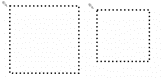 Отвечают на вопросы.Игра «Угадай первым»Рассматривают рисунок.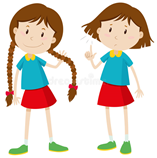 У одной сестры короткие косы, а у другой – длинные косы.Физкультминутка «Миша».Как косолапый Миша,Пойдем мы все потише,Потом пойдем на пятках.А после на носках.Потом быстрее мы пойдемИ быстро к бегу перейдем.Игра «Подскажи дорожку»Рисуют дорожку от мишки к бочонку с медом.Қорытынды бөлім / Заключительная частьОбобщение:Мишка благодарит детей, что ему помогли выбраться из коробки, помогли провести дорожку к меду и за это он им дарит геометрическую фигуру - квадрат. Прощается и уходит.Рефлексия «Смайлики»